EFEKTIVITAS ANTIPIRETIK EKSTRAK ETANOL DAUN KERSEN (Muntingia calabura) PADA TIKUS PUTIHJANTAN (Rattus norvegicus)SKRIPSIOLEH:MUSBAR EFENDI HARAHAPNPM.162114088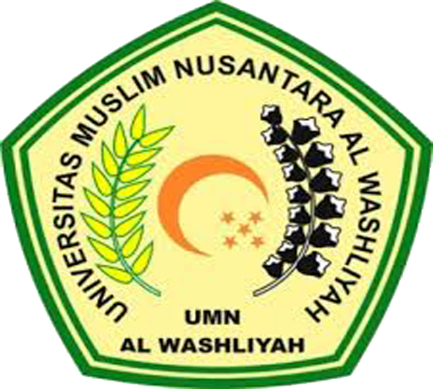 PROGRAM STUDI SARJANA FARMASIFAKULTAS FARMASIUNIVERSITAS MUSLIM NUSANTARA AL-WASHLIYAHMEDAN2020EFEKTIVITAS ANTIPIRETIK EKSTRAK ETANOL DAUN KERSEN (Muntingia calabura) PADA TIKUS PUTIH JANTAN (Rattus norvegicus)SKRIPSIDiajukan untuk melengkapi dan memenuhi syarat-syarat untuk memperoleh Gelar sarjana Farmasi pada Program Studi Farmasi Fakultas Farmasi Universitas Muslim Nusantara Al-WashliyahOLEH:MUSBAR EFENDI HARAHAPNPM.162114088PROGRAM STUDI SARJANA FARMASIFAKULTAS FARMASIUNIVERSITAS MUSLIM NUSANTARA AL-WASHLIYAHMEDAN2020